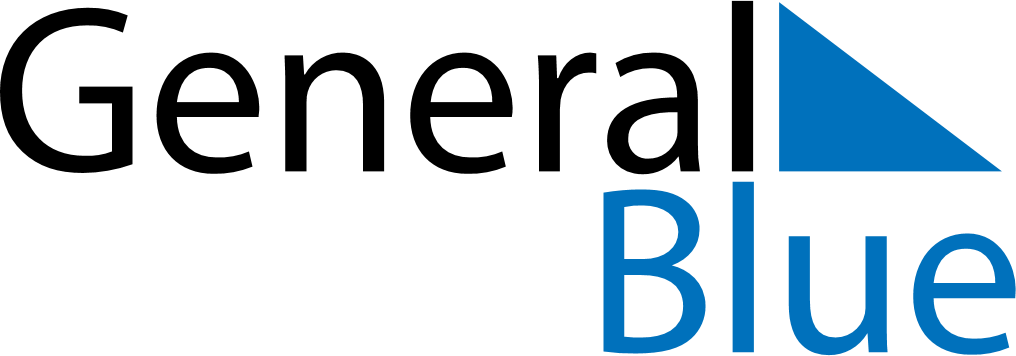 February 2028February 2028February 2028MalawiMalawiMONTUEWEDTHUFRISATSUN123456789101112131415161718192021222324252627Eid al Fitri2829Eid al Fitri (substitute day)